Sample School Counseling Advisory Council LetterDear _______________________,Because of your interest in quality education and demonstrated expertise in the field of __________________________________________, the counseling department and staff of ABC School are confident you could provide an invaluable service to the school as a member of the School Counseling Advisory Council.The advisory council will be composed of outstanding leaders in the school andcommunity and is tasked with making recommendations regarding student andcommunity needs and advising the school counseling staff as it strives to meet these needs.The advisory council will meet up to three times a year. Please give this invitation careful consideration and inform us of your decision by _____________. Your acceptance will greatly enhance our school counseling program.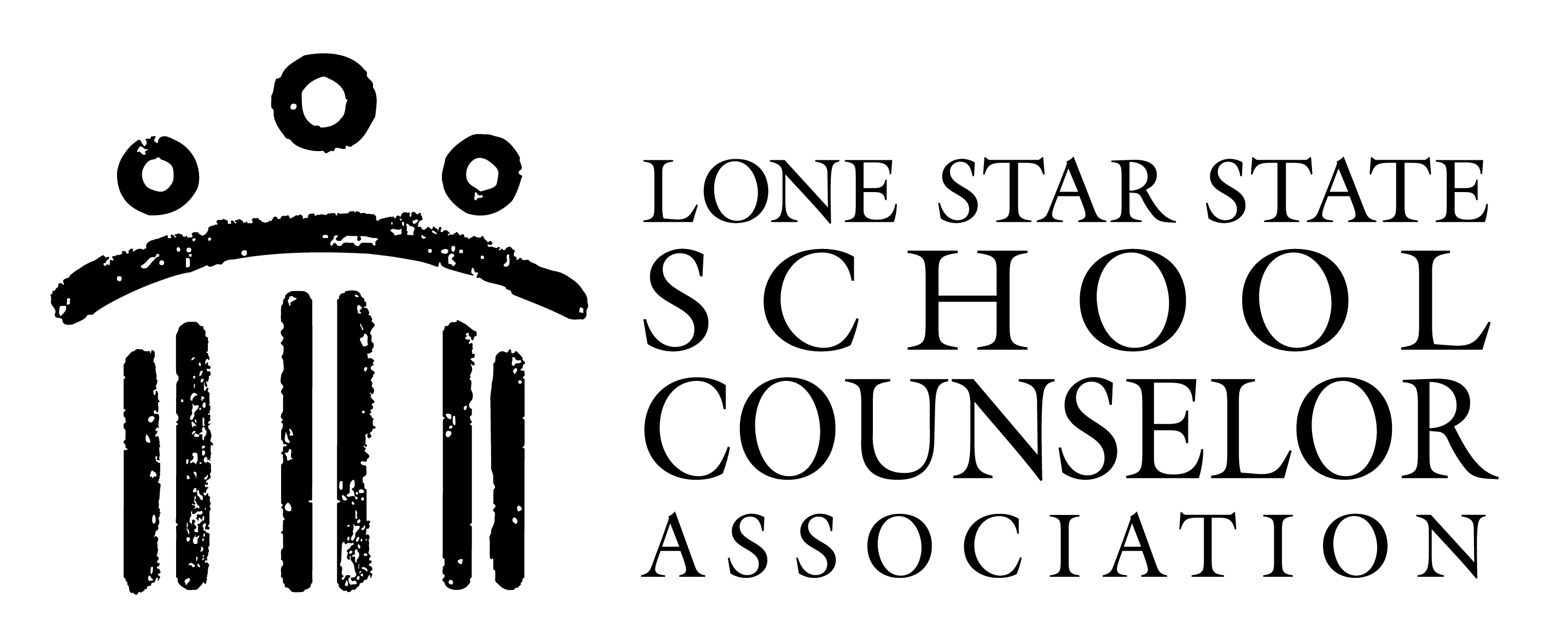 